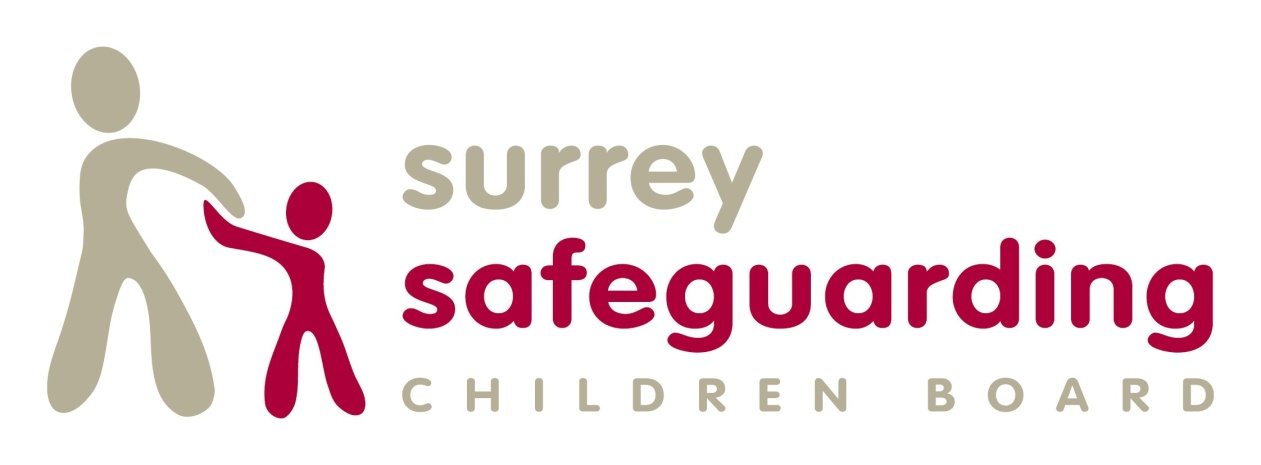 Do you want to become a trainer for the SSCB? This is a chance to further develop your skills and knowledge and an excellent continued professional development (CPD) opportunity.If you would like to become a trainer, we will provide you with training to equip you with the skills to deliver Working Together Safeguard Children introduction, Foundation Module 1 and Foundation Module 2. We will provide you with support by giving you the opportunity to observe experienced trainers as well as observing you in practice.  Once you have completed the Train the Trainers course/s and had opportunity to observe an experienced trainer, you will become part of the SSCB Trainers Pool.What is the SSCB Trainers Pool?The SSCB Trainers Pool is a bank of experienced and qualified trainers who deliver multi-agency Foundation Modules on behalf of the SSCB. The pool is made up of a range of professionals from partner agencies of the SSCB as well as freelance trainers.To join the SSCB Trainers Pool, trainers must have completed the SSCB Foundation Modules as well as attended both Train the Trainers courses. These are the two day Train the Trainers – Working Together to Safeguard Children and the two day Train the Trainers – Foundation Modules. Further details can be found at www.surreyscb.org.uk Please contact us for an initial conversation at sscb.training@surreycc.gov.uk or call us on 01372 833917. 